Прогноз социально-экономического развития муниципального образования город Новомосковск на 2019 год и период до 2021 годаПояснительная записка к прогнозным показателям социально-экономического развития муниципального образования город Новомосковск на 2018 год и на период до 2020 года.В течение последних лет в экономике муниципального образования сложилась благоприятная ситуация, способствующая поддержанию темпов экономического роста на относительно высоком уровне, однако скачок инфляции в четвертом квартале 2014 и в течение всего 2015 года, а также сложная геополитическая ситуация в стране, внесли определенные коррективы в темпы роста некоторых показателей.	Демографическая ситуация. Статистическое наблюдение показывает ежегодное снижение численности населения муниципального образования, обусловленное, прежде всего, превышением показателя смертности над рождаемостью. Фактическая среднегодовая численность населения муниципального образования город Новомосковск за 2017 год сложилась на уровне 138,1 тыс. человек, по прогнозу среднегодовая численность за 2018 год составит 136,2 тыс. человек, а к 2021-му снизится до 133,9 тыс. человек (рис. 1).Рис. 1. Среднегодовая численность постоянного населения муниципального образования (тыс. человек)Коэффициент рождаемости фактически за 2016 год составил 10,7 (число родившихся на 1000 населения), что ниже уровня 2015 года на 11,6%. Уровень смертности в тот же период составил 16,6 (96% по сравнению с уровнем 2015 года).	 В прогнозный период ожидается ежегодное незначительное увеличение рождаемости, а также незначительное снижение смертности, что приведет к повышению коэффициента естественного прироста населения до -5,5 человек на 1000 населения в 2021 году (рис. 2).Рис. 2. Соотношение коэффициентов рождаемости и смертности населения муниципального образованияОбъем отгруженных товаров собственного производства выполненных работ и услуг собственными силами по полному кругу организаций производителей по оценке 2017 года был запланирован на уровне 109 440,80 млн.рублей, а  фактически он составил 109 125,3 млн.рублей, что на 0,3% ниже прогнозируемого показателя. Рост индекса промышленного производства связан с реализацией крупных инвестиционных проектов и увеличением объема отгруженной продукции на обрабатывающих производствах. Статистические данные за первое полугодие 2018 года показывают рост уровня объема отгруженной продукции на 13,2% в сопоставимых ценах, демонстрируя положительную динамику. По оценке, в 2018 году индекс промышленного производства составит 107,5%. Вследствие неопределенности геополитической обстановки рост производства в 2018 году и последующих годах прогнозируется на уровне около 2,3-3,7% (рис. 3).Рис. 3. Объем отгруженной продукции (по полному кругу организаций) в действующих ценах, млн. руб.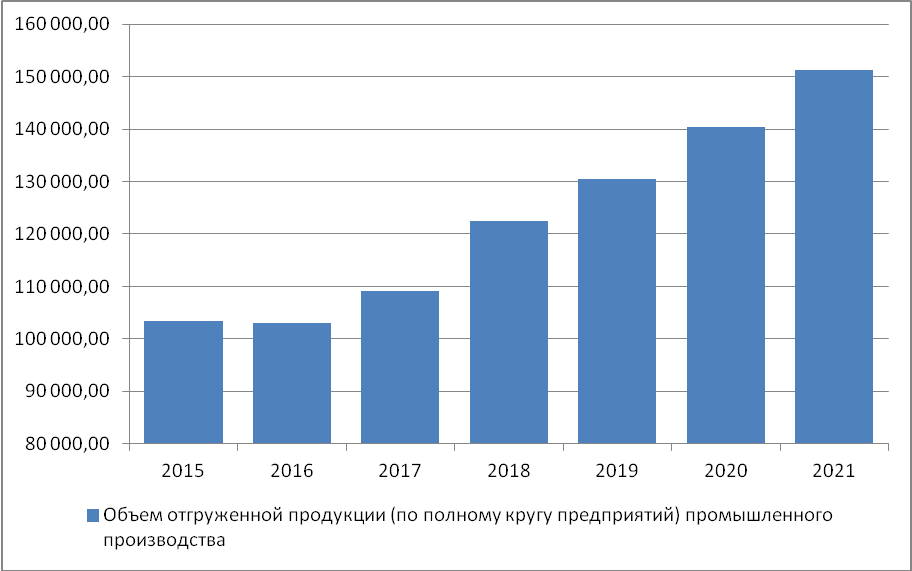 В сельскохозяйственной отрасли ситуация находится под влиянием нескольких разнонаправленных факторов. Положительное влияние на рост объемов производства оказывает снижение конкуренции со стороны  государств Европейского союза, низкий курс рубля и рост в хозяйствах муниципального образования поголовья крупного рогатого скота (тем не менее, продолжается тенденция снижения количества коров, при улучшении качества стада). В 2017 году, рост составил 9,4%. В текущем году индекс производства продукции сельского хозяйства составит по оценке около 102%. В прогнозном периоде может возобладать влияние как положительных, так и отрицательных факторов, поэтому рост продукции сельского хозяйства прогнозируется на уровне 101,7-102,6% (рис.4). Помимо объема производства продукции сельского хозяйства, изменения также претерпевает его структура. По оценке, в 2019-21 годах в общем объеме производства сельскохозяйственной продукции будет наблюдаться снижение доли животноводства и повышение доли растениеводства.Рис. 4. Объем производства продукции сельского хозяйства в хозяйствах всех категорий, млн. руб.Оборот розничной торговли за 2017 год прогнозировался в сумме 25893,65 млн. рублей, фактически он составил 26 280,4 млн. рублей, что составляет 101,7% от уровня 2016 года в сопоставимых ценах. Прогнозируется, что  этот  показатель  по  муниципальному образованию  в  2018 году составит 28 194,53 млн. рублей, а в 2019 году достигнет значения 30 348,09 млн. рублей (103,3% к уровню предыдущего года в сопоставимых ценах). В последующие годы рост составит до 3,5% за год. Это связано с ежегодным увеличением количества магазинов розничной торговли, в том числе – сетевых, а также сравнительно низким уровнем инфляции (рис. 5).Рис. 5. Оборот розничной торговли, млн. руб.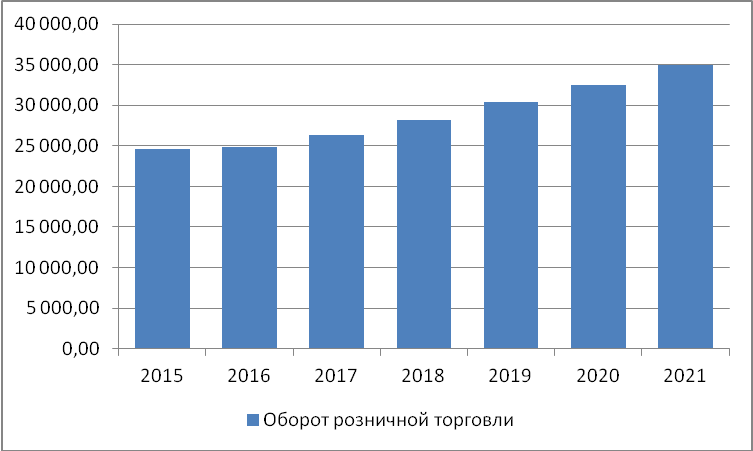 Объем платных услуг населению за 2017 год фактически составил 6304,24 млн. рублей, выше ожидаемого уровня на 1,3%. Это связано с восстановлением спроса на платные услуги со стороны населения, несмотря на повышение уровня цен, в первую очередь на товары первой необходимости. В 2018 году планируется повышение показателя на 1,9%, а в прогнозный период – рост от 1,5 до 2,7% (рис. 6).Рис. 6. Объем платных услуг населению, млн. руб.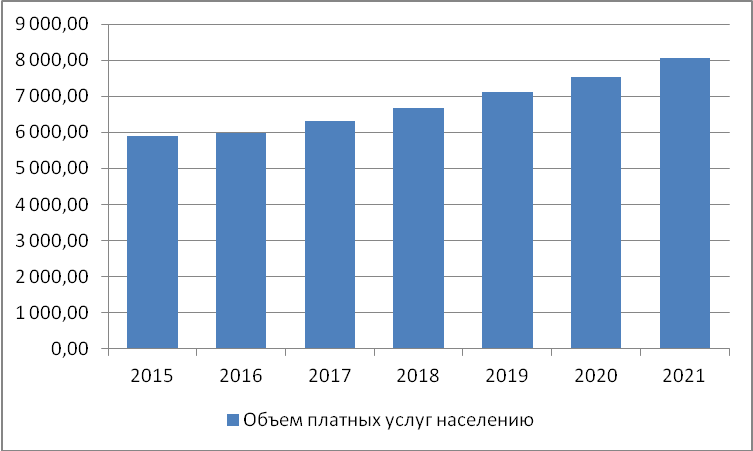 Объем инвестиций в основной капитал. В 2017 году рост объема инвестиций в основной капитал составил 13,2%. Это связано с осуществлением крупных инвестиционных проектов: строительство заводов «Аквапанель» и «Руссоль», закупкой технологического оборудования на эти производства, строительство цеха по производству жидких комплексных добавок для бетона ООО «Полипласт Новомосковск», продолжение реализации программ развития предприятий АО «НАК «Азот» и ООО «Проктер энд Гэмбл Новомосковск», животноводческие предприятия инвестируют в рост продуктивного племенного стада. В 2018-м году прогнозируется небольшой рост на уровне 0,3-2% в сопоставимых ценах, что связано в первую очередь с нестабильной политической обстановкой в мире и возможным снижением уровня инвестиций. В 2019-21 годах планируется рост инвестиций на уровне 1-2%, а также повышение доли заемных средств в качестве источника финансирования из-за повышения доступности кредитных ресурсов (рис. 7).Рис. 7. Объем инвестиций в основной капитал за счет всех источников финансирования, млн. руб.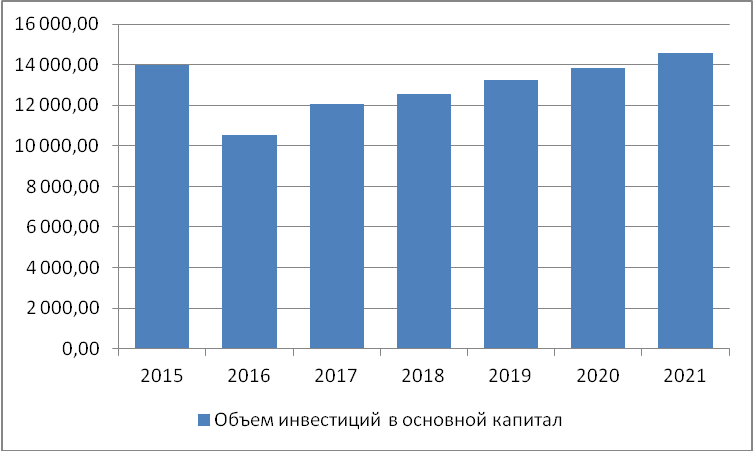 Финансовый результат по всем видам деятельности в 2018 году  прогнозируется ниже уровня 2017 года на 5,8% и составит 18,0 млрд. рублей. Это связано в первую очередь со снижением прибыли по экспортным контрактам крупнейших предприятий муниципального образования. Ожидается, что в последующие годы будет наблюдаться тенденция незначительного увеличения объема прибыли из-за стабилизации курса национальной валюты и поддержания темпов инфляции на низком уровне. Также нельзя не учитывать тот факт, что основные химические предприятия промышленного кластера Новомосковска ведут свою деятельность в соответствии с западными стандартами, которые, в свою очередь, не предполагают составления долгосрочных прогнозов, соответственно, прибыль на следующий год предприятия прогнозируют не более, чем на уровне текущего года.Рис. 8. Финансовый результат по всем видам деятельности, тыс. руб.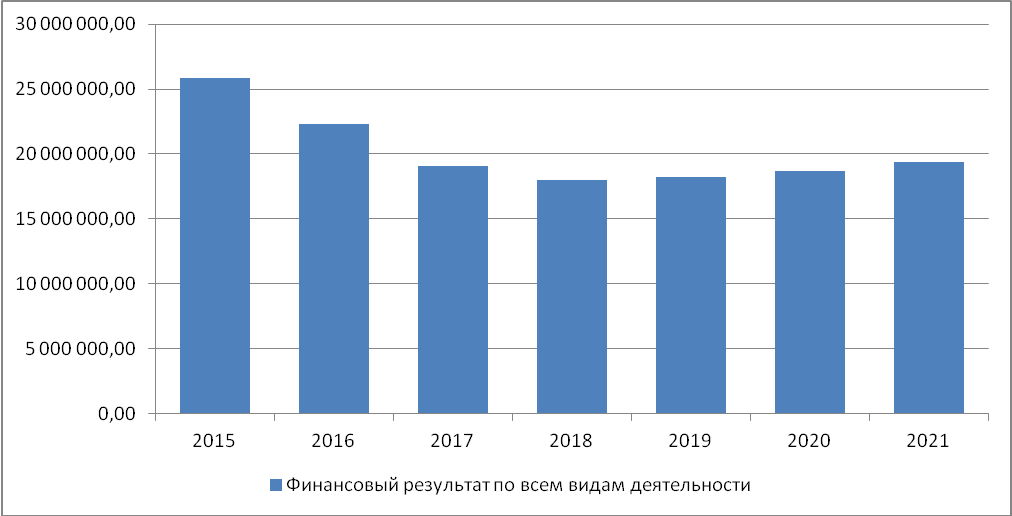 Труд и занятость. Фактическая среднесписочная численность работников организаций в 2017 году составила 43,11 тыс. человек, в 2018 году по прогнозу она составит 43,33 тыс. человек. Это связано с планируемым открытием 2 предприятий – завода цементных плит ООО «Кнауф Аквапанель» и производства соли ООО «Руссоль», а также со снижением уровня неформальной занятости. В 2019-21 годах прогнозируется рост численности (до уровня 43,36 тыс. человек в 2020 году).	При разработке прогнозных показателей по труду исходили из того, что политика в области заработной платы должна быть сориентирована на увеличение реальной заработной платы, восстановление  ее роли,  как основного источника доходов и важнейшего стимула деловой активности работников. При осуществлении прогнозных расчетов фонда заработной платы, наряду с динамикой макроэкономических показателей учитывалась динамика численности и заработной платы на предприятиях и в организациях, расположенных на территории города. В 2017 году увеличение уровня среднемесячной заработной платы составило 2,6%, при уровне инфляции в 3,4%. В 2018 году планируется восстановление уровня доходов населения. Прогнозируемое увеличение заработной платы в 2018 году составит 8,0% до уровня 34768,6 рубля, при инфляции в 3%.  В прогнозном периоде планируется сохранение темпов роста заработной платы выше уровня инфляции (рис. 9).Рис. 9. Среднемесячная заработная плата, руб.Развитие социальной сферы. В 2017 году численность детей в дошкольных образовательных учреждениях составила 6314 человек. В 2018 году планируется увеличение численности детей до 6400 человек. В период 2019-2021 годов планируется дальнейшее увеличение численности детей из-за увеличения рождаемости. Численность учащихся в общеобразовательных учреждениях в 2017 году составила 12830 человек. В 2018 году планируется увеличение численности до 12981 человека, а в прогнозный период – увеличение до уровня около 13567 человек.Начальник экономического управления			   Е.А.  ШинкаренкоПоказателиЕдиница измеренияОтчетОтчетОценкаПрогнозПрогнозПрогнозПоказателиЕдиница измерения201620172018201920202021ПоказателиЕдиница измерения201620172018201920202021Демографические показателиЧисленность постоянного населения (среднегодовая) тыс. человек138,00137,10136,20135,40134,60133,90% к предыд.году99,4299,3599,3499,4199,4199,48Численность постоянного населения (среднегодовая), городскоетыс. человек126,06125,25124,43123,70122,97122,33% к предыд.году99,4199,3699,3499,4199,4199,48Численность постоянного населения (среднегодовая), сельскоетыс. человек11,9511,8511,7711,7011,6311,57% к предыд.году99,5899,1699,3499,4199,4199,48Общий коэффициент рождаемостичисло родившихся на 1000 человек населения10,709,508,759,609,9610,03Общий коэффициент смертностичисло умерших на 1000 человек населения16,6016,5016,2515,6015,8015,50Коэффициент естественного прироста населенияна 1000 человек населения-5,90-7,00-7,50-6,00-5,84-5,47Промышленное производство (по полному кругу организаций)Промышленное производство (по полному кругу организаций)Промышленное производство (по полному кругу организаций)Промышленное производство (по полному кругу организаций)Промышленное производство (по полному кругу организаций)Промышленное производство (по полному кругу организаций)Промышленное производство (по полному кругу организаций)Промышленное производство (по полному кругу организаций)Объем отгруженной продукции (услуг) в действующих ценах млн.руб.102 961,92109 125,30122 453,10130 449,62140 297,47151 215,62Индекс промышленного производства % к предыд.году99,30105,83107,48102,30103,30103,70Индекс-дефлятор% к предыд.году100,30100,15104,40104,14104,11103,94Добыча полезных ископаемыхОбъем отгруженных товаров собственного производства, выполненных работ и услуг собственными силами - раздел B: Добыча полезных ископаемыхмлн. руб.0,000,000,00270,50844,941 220,58Индекс производства - раздел B: Добыча полезных ископаемых% к предыд.году0,000,000,00-302,38139,71Индекс-дефлятор - раздел B: Добыча полезных ископаемых% к предыд.году0,000,000,00103,20103,30103,40Обрабатывающие производстваОбъем отгруженных товаров собственного производства, выполненных работ и услуг собственными силами - раздел C: Обрабатывающие производствамлн. руб.96 759,72103 782,94115 646,85123 261,55132 441,99142 863,85Индекс производства - раздел C: Обрабатывающие производства% к предыд.году101,73107,10106,74102,35103,20103,78Индекс-дефлятор - раздел C: Обрабатывающие производства% к предыд.году100,30100,15104,40104,14104,11103,94Обеспечение электрической энергией, газом и паром; кондиционирование воздухаОбеспечение электрической энергией, газом и паром; кондиционирование воздухаОбеспечение электрической энергией, газом и паром; кондиционирование воздухаОбеспечение электрической энергией, газом и паром; кондиционирование воздухаОбеспечение электрической энергией, газом и паром; кондиционирование воздухаОбеспечение электрической энергией, газом и паром; кондиционирование воздухаОбеспечение электрической энергией, газом и паром; кондиционирование воздухаОбеспечение электрической энергией, газом и паром; кондиционирование воздухараздел D: Обеспечение электрической энергией, газом и паром; кондиционирование воздуха, объем отгруженной продукциимлн. руб.- 1)4843,36 262,356 366,376 448,246 561,99Индекс производства - раздел D: Обеспечение электрической энергией, газом и паром; кондиционирование воздуха% к предыд.году- 1)95,02126,7698,7099,3098,80Индекс-дефлятор - раздел D: Обеспечение электр. энергией, газом и паром; кондиционирование воздуха% к предыд.году- 1)103102,00103,00102,00103,00Водоснабжение; водоотведение, организация сбора и утилизации отходов, деятельность по ликвидации загрязненийВодоснабжение; водоотведение, организация сбора и утилизации отходов, деятельность по ликвидации загрязненийВодоснабжение; водоотведение, организация сбора и утилизации отходов, деятельность по ликвидации загрязненийВодоснабжение; водоотведение, организация сбора и утилизации отходов, деятельность по ликвидации загрязненийВодоснабжение; водоотведение, организация сбора и утилизации отходов, деятельность по ликвидации загрязненийВодоснабжение; водоотведение, организация сбора и утилизации отходов, деятельность по ликвидации загрязненийВодоснабжение; водоотведение, организация сбора и утилизации отходов, деятельность по ликвидации загрязненийВодоснабжение; водоотведение, организация сбора и утилизации отходов, деятельность по ликвидации загрязненийраздел Е: Водоснабжение; водоотведение, организация сбора и утилизации отходов, деятельность по ликвидации загрязнений, объем отгруженной продукциимлн. руб.- 1)499,06543,90551,20562,30569,20раздел Е: Водоснабжение; водоотведение, организация сбора и утилизации отходов, деятельность по ликвидации загрязнений, индекс производства% к предыд.году- 1)105,3106,85100,04100,0198,28раздел Е: Водоснабжение; водоотведение, организация сбора и утилизации отходов, деятельность по ликвидации загрязнений, индекс-дефлятор% к предыд.году- 1)103102,00101,30102,00103,00Потребление электроэнергиимлн.кВт.ч.244,08240,71240,71240,71240,71240,71в том числе по группам потребителей:Населениемлн. кВт. ч.104,22106,13106,13106,13106,13106,13Прочие потребителимлн. кВт. ч.139,86134,58134,58134,58134,58134,58Средние тарифы на электроэнергию, отпущенную различным категориям потребителейруб./ тыс.кВт.ч4 805,915 268,255 547,465 841,486 075,146 318,14Индекс тарифов за период с начала года к соотв. периоду предыдущего года,%107,00109,60105,30105,30104,00104,00% декабрь к декабрю предыдущего года101,50119,10101,00105,00107,00103,00 в том числе:Населениеруб./тыс.кВт.ч3 723,563 821,874 089,414 375,664 638,204 916,50Индекс тарифов за период с начала года к соотв. периоду предыдущего года,%105,46102,64107,00107,00106,00106,00% декабрь к декабрю предыдущего года102,85103,82107,00107,00106,00106,00Сельское хозяйствоСельское хозяйствоСельское хозяйствоСельское хозяйствоСельское хозяйствоСельское хозяйствоСельское хозяйствоСельское хозяйствоПродукция сельского хозяйства  в хозяйствах всех категориймлн.руб.5 019,205 258,035 309,565 621,795 897,806 250,83Индекс производства продукции сельского хозяйства в хозяйствах всех категорий% к предыд.году98,30109,40102,00102,30101,66102,60Индекс-дефлятор продукции сельского хозяйства в хозяйствах всех категорий% к предыд.году98,9395,7699,00103,50103,20103,30в том числе:Растениеводствомлн.руб.2 993,553 070,813 137,953 378,703 656,643 938,02Индекс производства продукции растениеводства% к предыд.году104,70107,13103,22104,03104,87104,25Индекс-дефлятор продукции растениеводства% к предыд.году98,9395,7699,00103,50103,20103,30Животноводствомлн.руб.2 025,652 187,222 171,612 243,092 241,162 312,81Индекс производства продукции животноводства% к предыд.году103,14112,76100,2999,8096,8299,90Индекс-дефлятор продукции животноводства% к предыд.году98,9395,7699,00103,50103,20103,30Продукция сельского хозяйства по категориям хозяйств:Продукция в сельскохозяйственных организацияхмлн. руб.2 805,742 536,202 511,422 428,612 388,612 331,56Индекс производства продукции в сельскохозяйственных организациях% к предыд.году118,6490,3999,0296,7098,3597,61Продукция в крестьянских (фермерских) хозяйствах и у индивидуальных предпринимателеймлн. руб.1 259,821 694,781 768,082 108,172 370,922 719,11Индекс производства продукции в крестьянских (фермерских) хозяйствах и у индивидуальных предпринимателей% к предыд.году113,64134,53104,33119,23112,46114,69Продукция в хозяйствах населениямлн. руб.953,651 027,051 030,051 085,011 138,281 200,16Индекс производства продукции в хозяйствах населения% к предыд.году117,82107,70100,29105,33104,91105,44  Производство важнейших видов продукции в натуральном выражении   Производство важнейших видов продукции в натуральном выражении   Производство важнейших видов продукции в натуральном выражении   Производство важнейших видов продукции в натуральном выражении   Производство важнейших видов продукции в натуральном выражении   Производство важнейших видов продукции в натуральном выражении   Производство важнейших видов продукции в натуральном выражении   Производство важнейших видов продукции в натуральном выражении Валовой сбор зерна (в весе после доработки)тыс. тонн71,24112,2090,5092,5094,0095,00Валовой сбор картофелятыс. тонн156,76164,00159,10160,00160,50161,00Валовой сбор овощейтыс. тонн11,8016,9911,8011,9012,0012,10Скот и птица на убой (в живом весе)тыс. тонн15,6014,1114,1214,2014,2514,30Молокотыс. тонн19,7017,1317,3017,3017,3817,40Яйцамлн.шт.2,202,402,412,422,422,43добавки для бетоновтыс.тонн89,99134,40138,64148,34153,54158,91гофрированный картон, бумажная и картонная таратыс. м2117 887,00142 042,00153 801,00158 684,00158 684,00158 684,00аммиактыс.тонн1 723,001 785,001 761,001 780,001 820,001 812,00карбамидтыс.тонн1 559,001 563,001 652,001 693,001 668,001 693,00амселитратыс.тонн1 630,001 834,001 807,001 550,001 412,001 418,00КАСтыс.тонн293,00256,00258,00331,00365,00387,00Метанолтыс.тонн286,00284,00296,00269,00269,00269,00CAN + АНУтыс.тонн350,00368,00383,00167,00162,00173,00жидкий хлортыс.тонн8,173,874,774,774,774,77ЖБИ и товарный бетонтыс м334,6738,6328,0031,0031,5043,00Кирпич керамический пустотелыймлн. условных кирпичей60,0158,2347,8760,0060,0060,00гипсовое вяжущеетыс.тонн407,00409,00404,00413,00413,00413,00гипсокартонные листытыс. м222 701,0021 763,0022 953,0022 953,0022 953,0022 953,00гипсовые ПГПтыс.м2881,00792,00836,00816,00816,00816,00акустические плитытыс.м2148,00163,00155,00152,00152,00152,00профильтыс.м16 793,0020 883,0019 817,0019 436,0019 436,0019 436,00сухие смеситыс.тонн141,00147,00145,00145,00145,00145,00перлиттыс.м343,0049,0048,0048,0048,0048,00Теплоэнергиятыс.Гкал3 157,703 130,493 130,553 148,523 180,523 230,52Электроэнергиямлрд. кВт. ч.1,331,331,321,331,341,35в том числе произведеннаятепловыми электростанциямимлрд. кВт. ч.1,331,331,321,331,341,35СтроительствоСтроительствоСтроительствоСтроительствоСтроительствоСтроительствоСтроительствоСтроительствоОбъем выполненных работ по виду деятельности "строительство" (Раздел F)млн. руб.442,40673,35715,57765,65820,81880,00% к пред. году в сопост.ценах8,60151,90101,50102,00102,10102,30Индекс-дефлятор по объему работ, выполненных по виду деятельности "строительство" (Раздел F)% к предыд.году99,80100,20104,70104,90105,00104,80  Рынок товаров и услуг  Рынок товаров и услуг  Рынок товаров и услуг  Рынок товаров и услуг  Рынок товаров и услуг  Рынок товаров и услуг  Рынок товаров и услуг  Рынок товаров и услугОборот розничной торговли млн. руб.24 823,3126 349,1028 194,5330 348,0932 509,6434 959,56% к пред. году в сопост.ценах93,60102,70104,70103,30103,50103,40Индекс-дефлятор оборота розничной торговли% к предыд.году107,51103,36102,20104,20103,50104,00Оборот общественного питаниямлн. руб.180,50190,75202,36214,06227,54240,68% к пред. году в сопост.ценах113,70102,50103,10102,60103,40103,50Индекс цен на продукцию общественного питаниядекабрь к декабрю предыдущего года, %100,40103,10102,90103,10102,80102,20Объем платных услуг населению млн. руб.5 968,486 304,246 680,987 108,817 527,638 064,44% к пред. году в сопост.ценах96,40101,30101,90101,53101,62102,71Индекс-дефлятор объема платных услуг населению% к предыд.году105,23104,27104,00104,80104,20104,30ИнвестицииИнвестицииИнвестицииИнвестицииИнвестицииИнвестицииИнвестицииИнвестицииОбъем инвестиций (в основной капитал) за счет всех источников финансирования - всегомлн. руб. 10 553,9212 598,5713 075,7113 668,0614 246,9848,00Индекс физического объема% к пред. году в сопост.ценах70,80113,20100,08100,22101,000,33Индекс-дефлятор% к предыд.году106,50105,40103,70104,30103,20103,20Объем инвестиций в основной капитал за счет всех источников финансирования (без субъектов малого предпринимательства и параметров неформальной деятельности) - всего млн. руб. 10 513,3312 064,6712 572,8013 269,9613 858,9314 588,47Индекс физического объема% к пред. году в сопост.ценах70,80113,20100,30101,00101,20102,00Индекс-дефлятор% к предыд.году106,29101,37103,90104,50103,20103,20в том числе по источникам финансирования:    Собственные средства организациймлн. руб.9 125,2410 652,7711 019,7111 406,2511 436,1111 196,52    Привлеченные средствамлн. руб.1 388,091 411,901 553,091 863,712 422,823 391,95из них:бюджетные средствамлн. руб.405,39112,91161,62119,4598,5096,91        из федерального бюджетамлн. руб.235,148,0942,730,070,110,11        из бюджета областимлн. руб.88,6061,6699,7560,0665,2565,25        из бюджета муниципального образованиямлн. руб.81,6543,1719,1459,3133,1431,56Стоимость основных фондов по полной учетной стоимости на конец годатыс.руб.109 593 258,00124 780 439,00128 523 852,17131 094 329,21136 338 102,38140 428 245,45 Финансы Финансы Финансы Финансы Финансы Финансы Финансы ФинансыПрибыль прибыльных организацийтыс.руб.23 918 649,0020 125 577,0019 119 298,1519 310 491,1319 793 253,4120 426 637,52Убыток убыточных организацийтыс.руб.1 602 111,001 029 294,001 137 369,871 114 622,471 081 183,801 037 936,45Справочно: сальдо прибылей и убытковтыс.руб.22 316 538,0019 096 283,0017 981 928,2818 195 868,6618 712 069,6119 388 701,07Амортизация основных фондов, начисленная за годтыс.руб.6 849 659,008 312 775,008 562 158,258 733 401,429 082 737,479 355 219,60Труд и занятостьТруд и занятостьТруд и занятостьТруд и занятостьТруд и занятостьТруд и занятостьТруд и занятостьТруд и занятостьСреднесписочная численность работников организаций - всеготыс. человек44,4043,1143,32743,34043,35243,364Фонд начисленной заработной платы всех работниковмлн.руб.16 724 170,2016 658 913,4018 077 009,7018 877 345,8019 646 898,6020 707 386,80Выплаты социального характера - всегомлн.руб.291 157,30287 889,10285 019,40299 770,40323 752,00340 939,60среднемесячная номинальная начисленная заработная плата на одного работникаруб.31 386,3832 201,5934 768,6036 297,0037 766,2339 793,74среднемесячная номинальная начисленная заработная плата на одного работника% к предыдущему году109,82102,60107,97104,40104,05105,37Развитие социальной сферыРазвитие социальной сферыРазвитие социальной сферыРазвитие социальной сферыРазвитие социальной сферыРазвитие социальной сферыРазвитие социальной сферыРазвитие социальной сферыЧисленность детей в дошкольных образовательных учрежденияхчеловек6 395,006 314,006 400,006 800,006 800,006 800,00Численность учащихся в учреждениях:общеобразовательныхчеловек12 462,0012 830,0012 981,0013 317,0013 439,0013 567,00Ввод в действие жилых домов тыс. кв. м общей площади46,56430,29530,72032,72032,08034,240Протяженность автомобильных дорог местного значения с твердым покрытиемкм339345345345349349в том числе: кмпротяженность улиц, набережных, проездовкм203205205205213213